	Vadovaudamasi Lietuvos Respublikos vietos savivaldos įstatymo 16 straipsnio 2 dalies 26 punktu, Lietuvos Respublikos valstybės ir savivaldybių turto valdymo, naudojimo ir disponavimo juo įstatymo 26 straipsnio 1 dalies 1, 7, 8 punktais ir 27 straipsnio 2 dalimi, Pripažinto nereikalingu arba netinkamu (negalimu) naudoti valstybės ir savivaldybių turto nurašymo, išardymo ir likvidavimo tvarkos aprašo, patvirtinto Lietuvos Respublikos Vyriausybės 2001 m. spalio 19 d. nutarimu Nr. 1250 „Dėl Pripažinto nereikalingu arba netinkamu (negalimu) naudoti valstybės ir savivaldybių turto nurašymo, išardymo ir likvidavimo tvarkos aprašo patvirtinimo“ 13.1 papunkčiu ir atsižvelgdama į Pagėgių savivaldybės administracijos komisijos dėl turto pripažinimo nereikalingu arba netinkamu (negalimu) naudoti 2020 m. gegužės 6 d. apžiūros pažymą Nr. 32, Pagėgių savivaldybės taryba n u s p r e n d ž i a:	1. Pripažinti nereikalingu arba netinkamu (negalimu) naudoti Pagėgių savivaldybei nuosavybės teise priklausantį nekilnojamąjį turtą - karvidės griuvėsius (koordinatės 6106379/386042), 1 vnt., plotas − 280 kv. m, inventorinis Nr. 0110044, likutinė vertė – 0,29 Eur, esančius Nausėdų k., Vilkyškių sen., Pagėgių sav.      	2. Nurašyti 1 punkte nurodytą turtą iš Pagėgių savivaldybės administracijos Vilkyškių seniūnijos buhalterinės apskaitos.	3. Likviduoti nurašytą turtą Lietuvos Respublikos Vyriausybės nustatyta tvarka.     	4. Įpareigoti Pagėgių savivaldybės administracijos Vilkyškių seniūnijos seniūną Darių Jurkšaitį būti atsakinga už 1 punkte nurodyto nekilnojamojo turto išardymą ir likvidavimą.	5. Sprendimą paskelbti Pagėgių savivaldybės interneto svetainėje  www.pagegiai.lt.              Šis sprendimas gali būti skundžiamas Regionų apygardos administracinio teismo Klaipėdos rūmams (Galinio Pylimo g. 9, 91230 Klaipėda) Lietuvos Respublikos administracinių bylų teisenos įstatymo nustatyta tvarka per 1 (vieną) mėnesį nuo sprendimo paskelbimo ar įteikimo suinteresuotiems asmenims dienos. Savivaldybės meras				              Vaidas Bendaravičius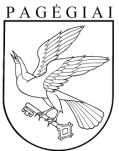 Pagėgių savivaldybės tarybasprendimasdėl NEKILNOJAMOJO turto pripažinimo nereikalingu, netinkamu (negalimu) naudoti, nurašymo ir likvidavimo2020 m. gegužės 28 d. Nr. T-92Pagėgiai